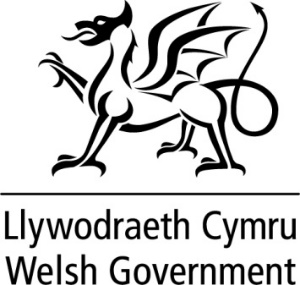 Asesiad Effaith Rheoleiddiol o ddiwygio Rheoliadau Safonau’r Gymraeg. Cyflwyniad a ChanllawiauNoder mai ffurflen yw hon i’w llenwi gan gyrff allai fod yn ddarostyngedig i Safonau'r Gymraeg sydd eisoes yn bodoli o ganlyniad i’r diwygiadau arfaethedig. Mae'r tabl canlynol yn nodi'r cyrff neu'r categori o gyrff hynny a'r set arfaethedig o Reoliadau Safonau’r Gymraeg y gallent fod yn ddarostyngedig iddynt:Gall Asesiad Effaith Rheoleiddiol gael ei ystyried: yn broses i helpu Gweinidogion Cymru i ystyried effaith y rheoliad arfaethedig ar fuddiannau unigolion, grwpiau, sefydliadau ac ati;yn gyfrwng i alluogi Gweinidogion Cymru i bwyso a mesur costau a manteision yr holl opsiynau sydd ar gael iddynt cyn gweithredu polisi, acyn fodd o gyflwyno’r dystiolaeth berthnasol ar effeithiau cadarnhaol a negyddol ymyriadau o’r fath at ddibenion craffu ar y dystiolaeth honnoMae’n bwysig bod Llywodraeth Cymru’n derbyn gwybodaeth fanwl a chywir yn yr ymatebion i’r holiadur isod, er mwyn i ni fod yn y sefyllfa orau bosibl i ddarparu gwybodaeth lawn i’r Senedd fel rhan o’r broses o wneud safonau.
Mae Llywodraeth Cymru wedi cyhoeddi Cod Asesiad Effaith Rheoleiddiol, y gellir ei ddarllen yn llawn yma: Cod asesiad effaith rheoleiddiol | LLYW.CYMRU
Wrth ateb cwestiynau 1 i 7 isod, nodwch y canlynol:Dylech ystyried costau cyfle – dyna'r amser a dreulir gan aelodau presennol o staff yn ymgymryd â'r gweithgareddau perthnasol a fyddai fel arall wedi cael eu treulio yn gwneud rhywbeth gwahanol.Dylech nodi cost aelod(au) staff mewn ffigurau yn hytrach na bandiau cyflog eich corffOs yw aelod o staff yn gweithio ar draws gwahanol gategorïau o safonau nodwch y gost unwaith yn unigOs yw aelod o staff yn darparu neu'n gallu darparu gwasanaeth yn Gymraeg a Saesneg (e.e. ateb galwadau ffôn), yna ni ddylid nodi hyn fel cost Gymraeg yn unig. Y rheswm am hyn yw na ellir ynysu'r gost yn ei chyfanrwydd fel gwariant ar y Gymraeg. Dylai’r holl gostau fod i’r £’000 agosafRydym angen gwybodaeth am unrhyw gostau ychwanegol sy’n gysylltiedig â chydymffurfio â’r safonau, o gymharu â chostau cydymffurfio â’ch Cynllun Iaith cyfredol (os yn berthnasol).Nodwch yn y blychau sylwadau a ydych yn disgwyl mai costau pontio neu gostau parhaus fydd unrhyw gostau ychwanegol sydd wedi’u nodi Gallwch nodi unrhyw gyfleoedd a nodwyd ar gyfer arbed costau o ganlyniad i gydymffurfio â’r safonau yn y blychau sylwadau hefyd.Dylid cyfeirio unrhyw ymholiadau am y ddogfen hon at Is-adran Cymraeg 2050:Cymraeg2050@llyw.cymru Enw’r corff:  _____________________________________________Oes yna fanteision i’r corff o gydymffurfio â’r Rheoliadau Safonau’r Gymraeg arfaethedig? Mae'r tabl ym mharagraff 1 yn nodi'r set arfaethedig o Reoliadau ar gyfer eich corff.Os oes, beth yw’r manteision?Beth yw cost flynyddol cydymffurfio â’r Cynllun Iaith Gymraeg cyfredol (os oes gennych Gynllun Iaith)?  Os nad oes gennych Gynllun Iaith Gymraeg, faint ydych chi’n gwario yn flynyddol ar wasanaethau ac / neu weithgareddau Cymraeg?Rhagor o fanylion am sut y cyfrifwyd y gost:Costau StaffioNodwch y costau staffio sy’n gysylltiedig â chyflawni ymrwymiadau eich Cynllun Iaith cyfredol (os yn berthnasol), ac unrhyw gostau staffio ychwanegol yn sgil gorfod cydymffurfio â’r safonau a nodir yn y Rheoliadau sy’n destun yr ymgynghoriad ar gyfer eich corff:Safonau cyflenwi gwasanaethauGellir gweld y safonau cyflenwi gwasanaethau yn Atodlen 1 i’r rheoliadau arfaethedig.A yw’r dyletswyddau yn y safonau cyflenwi gwasanaethau o fewn y Rheoliadau arfaethedig yn debygol o gael effaith ar eich adnoddau neu’r ffordd rydych chi’n defnyddio’r adnoddau hynny?Rhagor o fanylion (er enghraifft, a oes safonau cyflenwi gwasanaethau penodol yn debygol o greu costau ychwanegol i’ch sefydliad, sut rydych wedi amcangyfrif y gost ychwanegol ac ym mha flwyddyn (blynyddoedd) ydych chi’n disgwyl i’r costau ddigwydd?)Safonau llunio polisiGellir gweld y safonau llunio polisi yn Atodlen 2 i’r rheoliadau arfaethedig.A yw’r dyletswyddau yn y safonau llunio polisi  o fewn y Rheoliadau arfaethedig yn debygol o gael effaith ar eich adnoddau neu’r ffordd rydych chi’n defnyddio’r adnoddau hynny?Rhagor o fanylion Safonau gweithreduGellir gweld y safonau gweithredu yn Atodlen 3 i’r rheoliadau arfaethedig.A yw’r dyletswyddau yn y safonau llunio gweithredu o fewn y Rheoliadau arfaethedig yn debygol o gael effaith ar eich adnoddau neu’r ffordd rydych chi’n defnyddio’r adnoddau hynny?Rhagor o fanylion Safonau cadw cofnodion a safonau ymdrin â materion atodolGellir gweld y safonau cadw cofnodion yn Atodlen 5 (Rheoliadau Rhif 1), ac Atodlen 4 (Rheoliadau Rhif 2, 4 a 7), a’r safonau sy’n ymdrin â materion atodol yn Atodlen 6 (Rheoliadau Rhif 1) ac Atodlen 5 (Rheoliadau Rhif 2, 4 a 7).A yw’r dyletswyddau yn y safonau cadw cofnodion a’r safonau yn ymdrin â materion atodol yn debygol o gael effaith ar eich adnoddau neu’r ffordd rydych chi’n defnyddio’r adnoddau hynny?Rhagor o fanylionCorffYchwanegu at Awdurdod Cyllid CymruRheoliadau Safonau'r Gymraeg (Rhif 1) 2015Comiswin Ffiniau i GymruRheoliadau Safonau'r Gymraeg (Rhif 2) 2016Comisiynydd Cenedlaethau’r Dyfodol CymruRheoliadau Safonau'r Gymraeg (Rhif 2) 2016Ymddiriedolwyr Cronfa Goffa’r Dreftadaeth Genedlaethol (a adnybyddir yn fwy cyffredin fel 'Cronfa Treftadaeth y Loteri Genedlaethol')Rheoliadau Safonau'r Gymraeg (Rhif 2) 2016Cymwysterau Cymru Rheoliadau Safonau'r Gymraeg (Rhif 2) 2016Panel Dyfarnu Cymru Rheoliadau Safonau'r Gymraeg (Rhif 4) 2016Awdurdodau Iechyd ArbennigRheoliadau Safonau'r Gymraeg (Rhif 7) 2018OesNac oesMath o fantaisDisgrifiad o fantais cydymffurfio â’r safonau arfaethedigMantais EconomaiddMantais GymdeithasolMantais AmgylcheddolMantais IeithyddolArall – byddwch mor benodol â phosiblCostCostau cydymffurfio â’r Cynllun Iaith (ni ddylid cynnwys costau staff)YdyntNac ydyntCost (i’r £’000 agosaf)Costau systemau sydd ynghlwm â chydymffurfio â’r safonau cyflenwi gwasanaethau Costau staffio sydd ynghlwm â chydymffurfio â’r safonau cyflenwi gwasanaethauYdyntNac ydyntCost (i’r £’000 agosaf)Costau systemau sydd ynghlwm â chydymffurfio â’r safonau llunio polisiCostau staffio sydd ynghlwm â chydymffurfio â’r safonau llunio polisiYdyntNac ydyntCost (i’r £’000 agosaf)Costau systemau sydd ynghlwm â chydymffurfio â’r safonau gweithreduCostau staffio sydd ynghlwm â chydymffurfio â’r safonau gweithreduYdyntNac ydyntCost (i’r £’000 agosaf)Costau systemau sydd ynghlwm â chydymffurfio â’r safonau cadw cofnodion a’r safonau ymdrin â materion atodolCostau staffio sydd ynghlwm â chydymffurfio â’r safonau cadw cofnodion a’r safonau ymdrin â materion atodol